Доступ к информационным системам и информационно-телеком сетям, в том числе инвалидам и лицам с ОВЗДоступ к информационным системам и информационно-коммуникативным сетям предназначен для педагогов, администрации МОУ Октябрьской СОШ, обучающихся, инвалидов и лиц с ОВЗ.Информационная база МОУ Октябрьской СОШ оснащена: локальной сетью; электронной почтой; выходом в Интернет; разработан и действует официальный сайт МОУ Октябрьской СОШ. Активно используется электронная почта для электронного документооборота, сбора и обмена управленческой, статистической информации. МОУ Октябрьская СОШ имеет в своем распоряжении всего 33 компьютера, из них 28 компьютера  для самостоятельного пользования обучающихся , для инвалидов и лиц с ОВЗ.  По программе «Точка роста» в школе имеется 8 ноутбуков, и 45 ноутбуков по программе «Цифровая образовательная среда».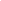 Специальные технические средства обучения коллективного и индивидуального пользования для инвалидов и лиц с ОВЗ отсутствуют.